 КАРАР                                                                                                   ПОСТАНОВЛЕНИЕ« 20» февраль 2019 й.					                      « 20 » февраля  2019 г.         №  8 «О внесении изменений в Постановление № 18 от 06.06.2012 года ( с изменениями от 26.06.2012г. № 19) «Об утверждении квалификационных требований для замещения должностей муниципальной службы»На основании протеста прокуратуры Баймакского района  № 43д- 2019 от 15.02.2019 годаПОСТАНОВЛЯЮ:Исключить  из предъявляемых к ведущим, старшим и младшим должностям муниципальной службы требований к стажу, профессиональным знаниям и навыкам.Разместить настоящее Постановление в здании администрации сельского поселения, а так же опубликовать  на  официальном сайте администрации сельского поселения Мерясовский сельсовет в информационно-телекоммуникационной сети «Интернет» -   www.meryas.ruКонтроль за исполнением настоящего Постановления оставляю за собой.Настоящее постановление вступает в силу с момента его официального опубликования.Глава сельского поселения Мерясовский сельсовет муниципального района  Баймакский  район Республики  Башкортостан                                              Хафизова Т.М. БАШКОРТОСТАН  РЕСПУБЛИКАhЫ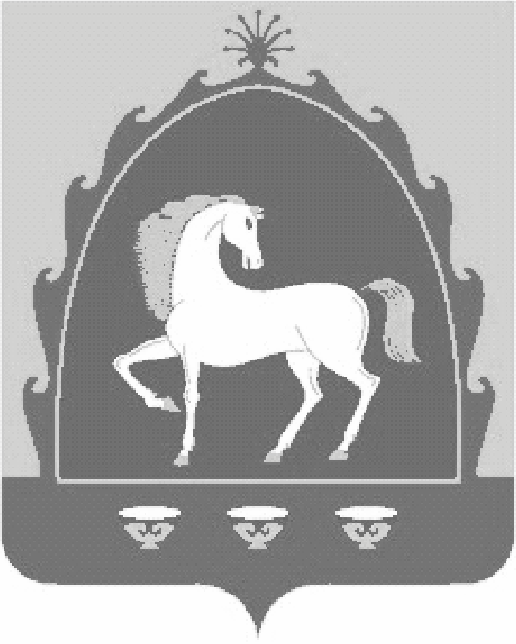  БАЙМАK  РАЙОНЫМУНИЦИПАЛЬ   РАЙОНЫНЫHМЕР»(   СОВЕТЫАУЫЛ   БИЛ»М»hЕХАКИМИ»ТЕ453656, Баймаk районы, Мер29 ауылы, А. Игебаев, 1Тел.  8 (34751) 4-28-44.АДМИНИСТРАЦИЯСЕЛЬСКОГО   ПОСЕЛЕНИЯ МЕРЯСОВСКИЙ   СЕЛЬСОВЕТ МУНИЦИПАЛЬНОГО   РАЙОНА БАЙМАКСКИЙ  РАЙОН РЕСПУБЛИКИ БАШКОРТОСТАН453656, Баймакский район, село Мерясово, ул.А. Игебаева, 1Тел.  8 (34751) 4-28-44